Title:  A descriptive title for the physical object.Language: Original language of or associated with the physical object.Location: Place or region of origin of the physical object.Date: Time or period physical object was created.Creator: The person, organisation or society that created the physical object.Contact: Point of contact email for the physical object.Image: Image of the physical object.Subject: Subject category for the object.Description: description of the object and interpretation for the object.Size: Height, width and length in cmType: The type of the digital representation: image, 3D model, photosphere, audio or video.Format: The file format used, select a Mime typeCountry: Country object is currently located in.Museum: Museum responsible or near the original object.Title:Click or tap here to enter text.Click or tap here to enter text.Click or tap here to enter text.Language:Click or tap here to enter text.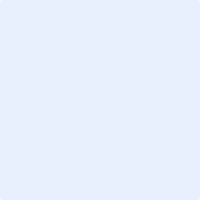 Location:Date:Click or tap to enter a date.Creator:Contact:ImageImageSubject:Description:Size:Type:Choose an item.FormatChoose an item.License:Choose an item.Cleared for release:☐Country:Museum: